Закончите рисунок   Степень диссоциации -  _______________________________________________________Определяется степень диссоциации по формуле______________Сильные электролиты: _____________________________________________________________________________Слабые электролиты_________________________________________________________                    Допишите возможные уравнения диссоциации:NaCl = HCl=NaOH=CuSO4 =H2 SO4 =FeCl3 =Al2(SO4)3 =Ba(OH)2=H2SiO3=BaSO4=H2S=Fe(OH)2 =Домашнее задание.Распределите вещества в 2 столбика (I- электролиты, II-неэлектролиты)   Жидкий аммиак, раствор хлорида кальция, серная кислота, нитрат калия, гидроксид калия, ацетон, фосфат кальция, бензол, раствор сахара, азотная кислота, карбонат кальция, иодоводородВыберите смайлик: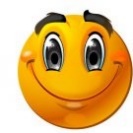 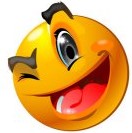 Спасибо  за урок !